Příloha č. 7 k materiálu č.: 10/9Počet stran přílohy: 1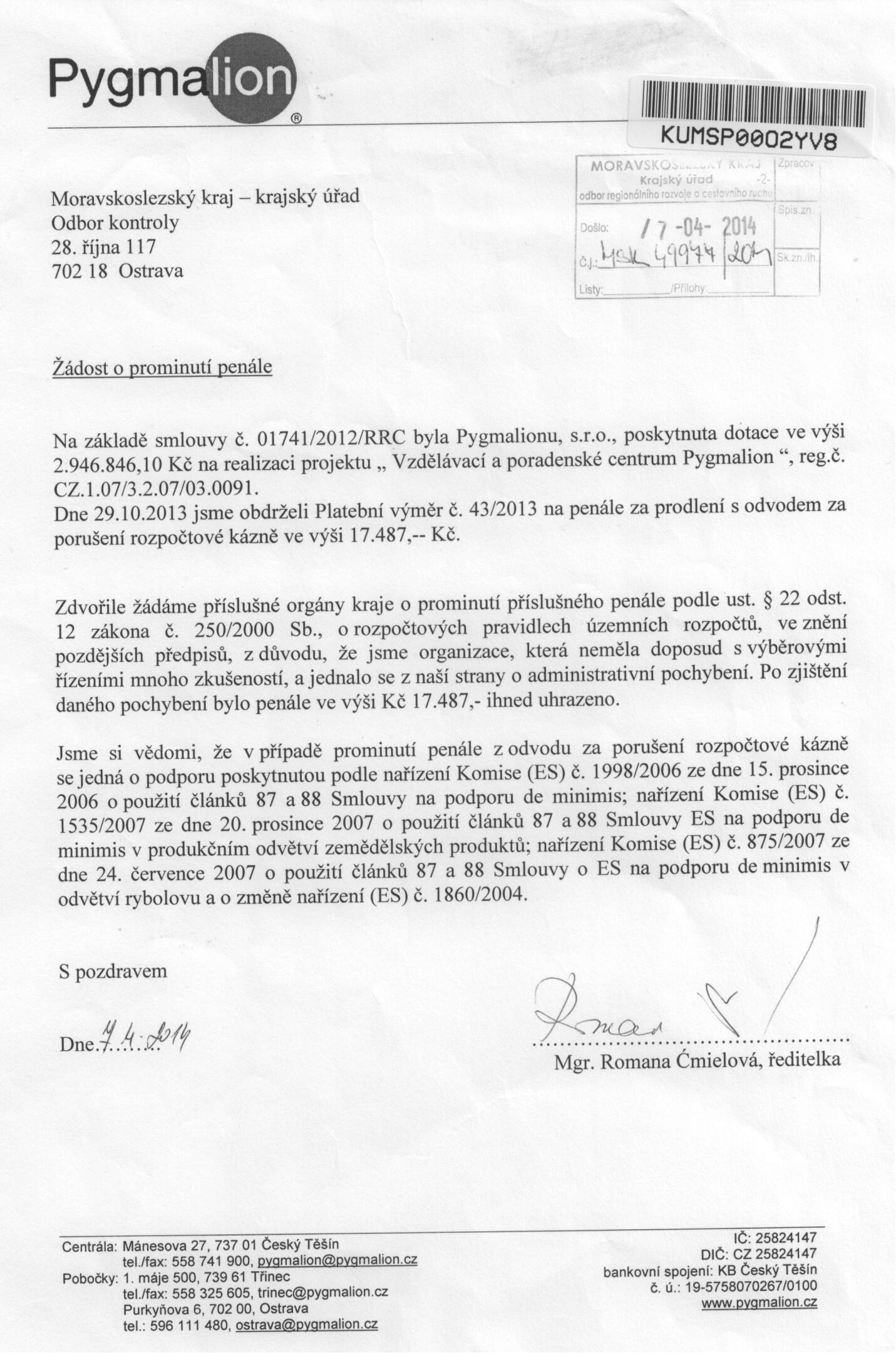 